Паспорт развивающей предметно – пространственной среды  музыкального залаПаспорт  развивающей предметно-пространственной среды разработан на основе ФГОС ДО,  основной образовательной программы дошкольного образования «От рождения до школы» и возрастных особенностей детей дошкольного возраста. Основные требования к организации средыРазвивающая предметно-пространственная среда музыкального зала соответствует требованиям:Содержательно-насыщенная, развивающаяТрансформируемаяПолифункциональнаяВариативнаяДоступнаяБезопаснаяЗдоровьесберегающаяЭстетически-привлекательнаяОбщие сведения: Площадь музыкально- спортивного зала 70кв.м Число посадочных мест музыкально - спортивного зала: Для детей - 40 Для взрослых -25 Цель - развитие музыкально-творческих способностей, физических качеств и оздоровление детей дошкольного возраста. Посещающие: дети детского сада, педагоги, родители. В музыкальном зале проводятся ритмические гимнастики, физкультурные и музыкальные занятия, индивидуальная работа, совместная деятельность, праздники и развлечения, родительские собрания, вечера досуга, игры, просмотр театрализованных представлений, мультфильмов и спектаклей музыкальный зал служит так же площадкой для организации тематических выставок поделок, сделанных руками детей и взрослых. Материально-техническое обеспечение программыПеречень оборудования, учебно-методических и игровых материалов для музыкального зала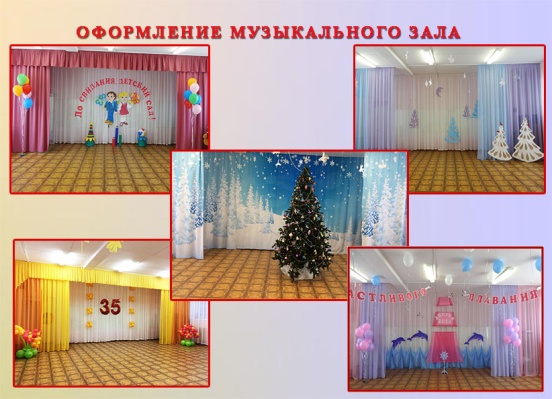 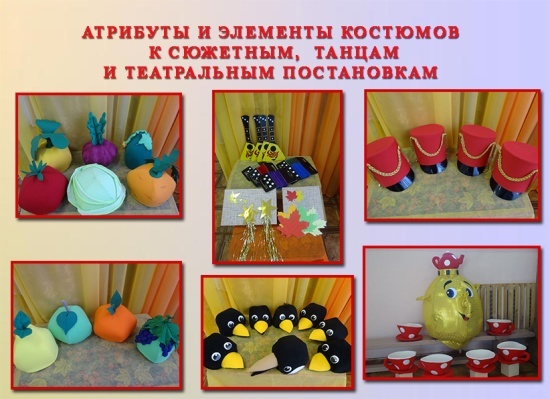 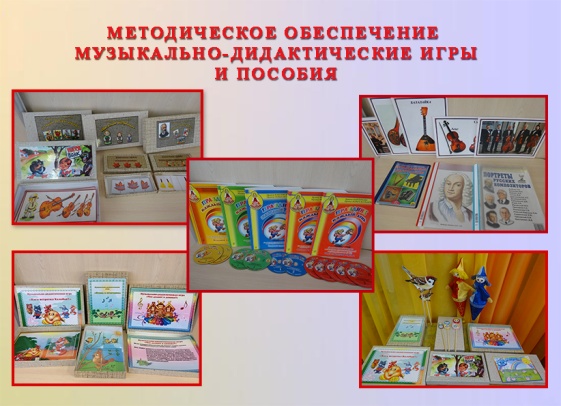 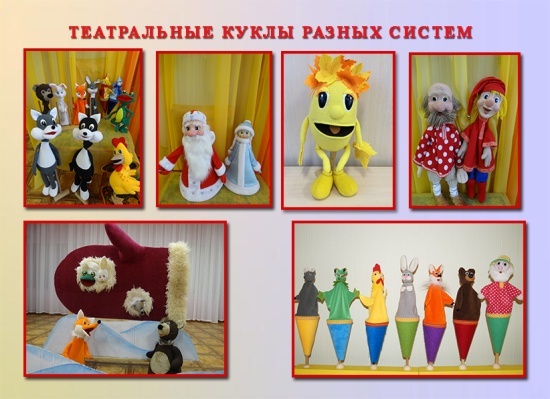 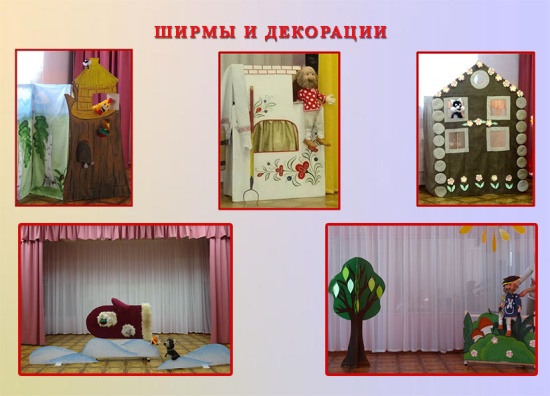 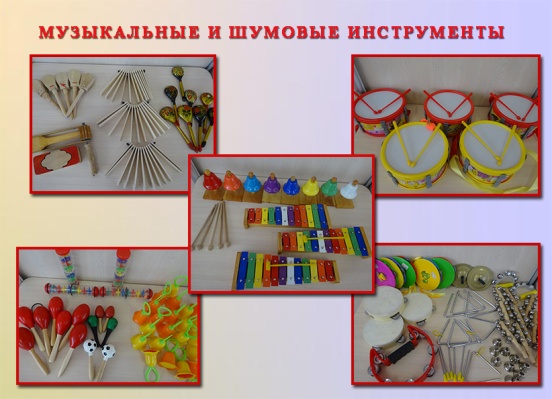 №Наименование оборудования, учебно-методических и игровых материаловК-воОборудованиеОборудование1.Музыкальный инструмент для взрослых – фортепиано (цифровое)12.Музыкальный центр43.Стулья по росту детей404.Стол журнальный хохломской25.Шкаф-купе16Шкаф книжный27Комод18.Ширма многофункциональная29Стол письменный110Стойки для декораций передвижные211Декорации  (деревья, рукавица, пенёк-теремок,  забор, полянка)Учебно-методические материалыУчебно-методические материалыУчебно-методические материалы1.Атрибуты для игр и музыкально-исполнительской деятельности - искусственные цветы - звезды на палочках- осенние листочки- платочки - шарфики- гармошки- балалайки- зонтики2018603096882.Детские музыкальные инструментышумовые- Тамбурины- Барабаны- Бубны- бубенцы- Маракасы- Треугольники-колокольчикиЛожки-Трещотки-Деревянная коробочка- КастаньетыС диатоническим звукорядом- металлофоны- ксилофоныМузыкальные игрушки- погремушки- Дудочки- Саксофон191561120231016                3128430213.Кукольный театркуклы би-ба-бо- заяц-лиса- медведь- Петрушка - Дед Мороз- СнегурочкаКуклы с открывающимся ртом- кот- петух- лягушка- шуршикКонусные куклы- заяц-лиса- медведь211111                11 1111114.Костюмы, элементы костюмов- шляпки черные- кивер солдатский- шапочки грибов- шапочки овощей- шапочки фруктов- шапочки птиц- костюмы чашечек- костюм «Самовар»-шапочки цыплят- диадемы для снежинок- украшения на голову «ягодки»854759818885.Музыкально-дидактические игры На развитие звуковысотного слуха- «Угадай кто поет»- «Кого встретил колобок?»- «Птица и птенчики»«Веселые матрешки»На развитие чувства ритма- «Кто как идет»- «Ритмические карточки»- «Осенние ритмы»На развитие тембрового слуха и закрепление музыкальных инструментов, состава оркестров«Угадай на чем играю»«Петя и волк»На определение настроения музыки, жанров- «Солнышко и тучка»«Что делают в домике»- Кубик эмоций11114111111                16.Наглядно-дидактические пособия- Портреты композиторов- Иллюстрации музыкальных инструментов- Иллюстрации к разделу «Восприятие музыки»- наглядные пособия (в соответствии с музыкальным репертуаром программы)11117Костюмы для театрализованной деятельности- Взрослые- детские